السؤال الأول : اختر الإجابة الصحيحة للعبارات الآتية اقلب الورقهالسؤال الثاني : ضع علامه (   √    ) امام العبارة الصحيحة وعلامة (   ×   ) امام العبارة الخاطئة  :السؤال الثالث اختر المصطلح المناسب :-( الزخم – المجال المغناطيسي – القوة – التيار المتردد –  – القدرة الكهربائية  )كمية الطاقة المستهلكة خلال وحدة الزمن.................................تيار الكهربائي الذي يغير اتجاه...............................مقياس لدرجة صعوبة ايقاف الجسم  ..............................منطقة تحيط بالمغناطيس ويظهر فيها اثر المغناطيس ..................................مؤثر الذي يعمل على تغير حركة الاجسام.................................. ________________________________________________________________________________________انتهت الأسئلةبسم الله الرحمن الرحيمبسم الله الرحمن الرحيمبسم الله الرحمن الرحيمبسم الله الرحمن الرحيمبسم الله الرحمن الرحيمبسم الله الرحمن الرحيمبسم الله الرحمن الرحيمالمملكة العربية السعوديةالمملكة العربية السعوديةالمملكة العربية السعودية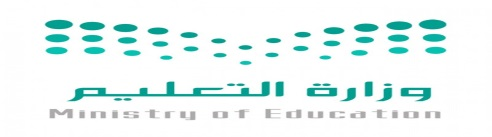 الصف : الثالث  المتوسط الصف : الثالث  المتوسط وزارة التعليموزارة التعليموزارة التعليمالمادة :  عـــلــومالمادة :  عـــلــومإدارة التربية والتعليم بمحافظةإدارة التربية والتعليم بمحافظةإدارة التربية والتعليم بمحافظةالتاريخ :          / 11 /  1443 هـالتاريخ :          / 11 /  1443 هـمتوسطة متوسطة متوسطة     اختبار الفصل الدراسي الثالث الدور الأول -  العام الدراسي 1443  هـ    اختبار الفصل الدراسي الثالث الدور الأول -  العام الدراسي 1443  هـالزمن : ساعهالزمن : ساعهالدرجة رقما وكتابه المصحح وتوةيعهالمراجع وتوقيعهالمدقق وتوقيعهالدرجة رقما وكتابه أ/  أ/  الدرجة رقما وكتابه 40أ/  أ/  اسم الطالباسم الطالبأ/  أ/  رقم الجلوسرقم الجلوسالسحب او الدفع هو  السحب او الدفع هو  السحب او الدفع هو  السحب او الدفع هو  السحب او الدفع هو  السحب او الدفع هو  السحب او الدفع هو  السحب او الدفع هو  أ-قوةب-تسارعج-زخمد-كتلةيتنج التيار الكهربائي في المواد الصلبة بسبب تدفقيتنج التيار الكهربائي في المواد الصلبة بسبب تدفقيتنج التيار الكهربائي في المواد الصلبة بسبب تدفقيتنج التيار الكهربائي في المواد الصلبة بسبب تدفقيتنج التيار الكهربائي في المواد الصلبة بسبب تدفقيتنج التيار الكهربائي في المواد الصلبة بسبب تدفقيتنج التيار الكهربائي في المواد الصلبة بسبب تدفقيتنج التيار الكهربائي في المواد الصلبة بسبب تدفقأ-الذراتب-الالكتروناتج-الايونات د-البروتوناتمصباح كهربائي مقاومته 220 أوم مر فيه تيار كهربائي 0,5 أمبير فان جهد الكهربائي يساوي بالفولتمصباح كهربائي مقاومته 220 أوم مر فيه تيار كهربائي 0,5 أمبير فان جهد الكهربائي يساوي بالفولتمصباح كهربائي مقاومته 220 أوم مر فيه تيار كهربائي 0,5 أمبير فان جهد الكهربائي يساوي بالفولتمصباح كهربائي مقاومته 220 أوم مر فيه تيار كهربائي 0,5 أمبير فان جهد الكهربائي يساوي بالفولتمصباح كهربائي مقاومته 220 أوم مر فيه تيار كهربائي 0,5 أمبير فان جهد الكهربائي يساوي بالفولتمصباح كهربائي مقاومته 220 أوم مر فيه تيار كهربائي 0,5 أمبير فان جهد الكهربائي يساوي بالفولتمصباح كهربائي مقاومته 220 أوم مر فيه تيار كهربائي 0,5 أمبير فان جهد الكهربائي يساوي بالفولتمصباح كهربائي مقاومته 220 أوم مر فيه تيار كهربائي 0,5 أمبير فان جهد الكهربائي يساوي بالفولتأ-240ب-110 ج-440د-225عدد الأقطاب في المغناطيس عدد الأقطاب في المغناطيس عدد الأقطاب في المغناطيس عدد الأقطاب في المغناطيس عدد الأقطاب في المغناطيس عدد الأقطاب في المغناطيس عدد الأقطاب في المغناطيس عدد الأقطاب في المغناطيس أ-ثلاث اقطابب-قطبانج-قطب واحدد-اربع اقطابعملية انطلاق الصاروخ من امثلة قانون نيوتن عملية انطلاق الصاروخ من امثلة قانون نيوتن عملية انطلاق الصاروخ من امثلة قانون نيوتن عملية انطلاق الصاروخ من امثلة قانون نيوتن عملية انطلاق الصاروخ من امثلة قانون نيوتن عملية انطلاق الصاروخ من امثلة قانون نيوتن عملية انطلاق الصاروخ من امثلة قانون نيوتن عملية انطلاق الصاروخ من امثلة قانون نيوتن أ-الاولب-الثانيج-الثالثد-الاول والثانياذا انتقلت الى كواكب اخر غير الارض فان .......................... يتغيراذا انتقلت الى كواكب اخر غير الارض فان .......................... يتغيراذا انتقلت الى كواكب اخر غير الارض فان .......................... يتغيراذا انتقلت الى كواكب اخر غير الارض فان .......................... يتغيراذا انتقلت الى كواكب اخر غير الارض فان .......................... يتغيراذا انتقلت الى كواكب اخر غير الارض فان .......................... يتغيراذا انتقلت الى كواكب اخر غير الارض فان .......................... يتغيراذا انتقلت الى كواكب اخر غير الارض فان .......................... يتغيرأ-كتلتك ب-وزنكج-طولكد- حجمكسرعه دراجة نارية تقطع 1500 متر خلال 125  ثانية فن سرعتها تساوي بوحدة م /ث  سرعه دراجة نارية تقطع 1500 متر خلال 125  ثانية فن سرعتها تساوي بوحدة م /ث  سرعه دراجة نارية تقطع 1500 متر خلال 125  ثانية فن سرعتها تساوي بوحدة م /ث  سرعه دراجة نارية تقطع 1500 متر خلال 125  ثانية فن سرعتها تساوي بوحدة م /ث  سرعه دراجة نارية تقطع 1500 متر خلال 125  ثانية فن سرعتها تساوي بوحدة م /ث  سرعه دراجة نارية تقطع 1500 متر خلال 125  ثانية فن سرعتها تساوي بوحدة م /ث  سرعه دراجة نارية تقطع 1500 متر خلال 125  ثانية فن سرعتها تساوي بوحدة م /ث  سرعه دراجة نارية تقطع 1500 متر خلال 125  ثانية فن سرعتها تساوي بوحدة م /ث  أ-12ب- 14ج-15د-16كلما ابتعد المغاط بعضها البعض فان القوة المغناطيسية كلما ابتعد المغاط بعضها البعض فان القوة المغناطيسية كلما ابتعد المغاط بعضها البعض فان القوة المغناطيسية كلما ابتعد المغاط بعضها البعض فان القوة المغناطيسية كلما ابتعد المغاط بعضها البعض فان القوة المغناطيسية كلما ابتعد المغاط بعضها البعض فان القوة المغناطيسية كلما ابتعد المغاط بعضها البعض فان القوة المغناطيسية كلما ابتعد المغاط بعضها البعض فان القوة المغناطيسية أ-تضعفب-تزداد قوةج-متساويةدلا تتاثرما الذي يعبر عن كمية المادة في الجسمما الذي يعبر عن كمية المادة في الجسمما الذي يعبر عن كمية المادة في الجسمما الذي يعبر عن كمية المادة في الجسمما الذي يعبر عن كمية المادة في الجسمما الذي يعبر عن كمية المادة في الجسمما الذي يعبر عن كمية المادة في الجسمما الذي يعبر عن كمية المادة في الجسمأ-التسارعب-الكتلةج-الوزند-السرعهدائرة التواصيل على التوالي هي دائرة يكون فيها التيار الكهربائي دائرة التواصيل على التوالي هي دائرة يكون فيها التيار الكهربائي دائرة التواصيل على التوالي هي دائرة يكون فيها التيار الكهربائي دائرة التواصيل على التوالي هي دائرة يكون فيها التيار الكهربائي دائرة التواصيل على التوالي هي دائرة يكون فيها التيار الكهربائي دائرة التواصيل على التوالي هي دائرة يكون فيها التيار الكهربائي دائرة التواصيل على التوالي هي دائرة يكون فيها التيار الكهربائي دائرة التواصيل على التوالي هي دائرة يكون فيها التيار الكهربائي أ-مسار واحدب-مسارانج-ثلاث مساراتد-اربع مسارات1يكون الجسم متسارعا عندما تون سرعته ثابته(          )2اذا كانت  المقاومة الكهربائية للسلك اكبر فأنه قصير وسميك(          )   3يطلق على الاحتكاك به قوة ممانعة التي تؤثر ضد حركة سطحين متلامسين(          )    4المسافة تتضمن اتجاها(          )5السوائل داخل الجسم غير موصلة للكهرباء(          )6تقاس القدرة الكهربائية  بوحدة الواط(          )7الغلاف المغناطيسي للكرة الارضية يحمي الارض من الجسيمات التي تبعثها الشمس(          )8زخم صندوق كتلته 12 كجم اثرت عليه قوة سرعتها 2 م/ث نحو الشمال يساوي 240 كجم  .م/ث  نحو الشمال(          )9يكون التوصيل على التوالي في المنازل والمدارس (          )10الأوم وحدة قياس التيار الكهربائي(          )    11الجهاز الذي يحول الطاقة الميكانيكية الى طاقة كهربائية هو المولد والمحول والمحرك  الكهربائي (          )12القوة المحصلة لقوتين في اتجاه اواحد تساوي حاصل جمعهما(          )13ينتج عندما يدور جسم فوق سطح احتكاك من نوع الاحتكاك التدحرجي(          )14يدل المقدار 180 م/ ث سرقا على السرعة المتجهة(          )15الوحدة التي تمثل نيوتن هي كجم / م.ث(          )16القوة المتبادلة بين الكترونين هي قوة التنافر(          )17عندما تلمس في يوم جاف سجادة ثم تلمس المقبض الفلزي للباب فأنك تشعر بلسعة كهربائية بسبب التفريع الكهربائي(          )18من امثلة القوة المتزنة وضع الكتاب على الطاولة دون التعرض لاي قوة خارجية  (          )19المسافة اللازمة لقطع سيارة من الدمام الى الرياض عندم سرعتها 160 كم /ساعه خلال ساعتين تساوي 320 كم(          )20يستخدم في برادة الحديد لكي توضحه هو المجال المغناطيسي(          )